INSTITUTO DE HIDROLOGÍA, METEOROLOGÍA Y ESTUDIOS AMBIENTALESPLAN ANTICORRUPCIÓN Y DE ATENCIÓN AL CIUDADANOBOGOTÁ D.C.VERSIÓN 1 JUNIO 30 DE 2016VERSIÓN 2 AGOSTO 2016TABLA DE CONTENIDOINTRODUCCIÓN	3COMPONENTE 1: GESTIÓN DEL RIESGO DE CORRUPCIÓN - MAPA DE RIESGOS DE CORRUPCIÓN (MRC)	5COMPONENTE 2: ESTRATEGIA ANTITRÁMITES	7COMPONENTE 3: RENDICIÓN DE CUENTAS	8COMPONENTE 4: MECANISMOS PARA MEJORAR LA ATENCIÓN AL CIUDADANO	9COMPONENTE 5: MECANISMOS PARA LA TRANSPARENCIA Y ACCESO A LA INFORMACIÓN	11COMPONENTE 6: INICIATIVA ADICIONAL	13MONITOREO Y SEGUIMIENTO	14ANEXO 1	15ANEXO 2	16INTRODUCCIÓNEl Instituto de Hidrología, Meteorología y Estudios Ambientales en cumplimiento a lo establecido en la Ley 1474 de 2011 “Por la cual se dictan normas orientadas a fortalecer los mecanismos de prevención, investigación y sanción de actos de corrupción y la efectividad del control de la gestión pública”, de conformidad con lo señalado en el Decreto 2641 del 17 de diciembre de 2012, por el cual se reglamentan los artículos 73 y 76 de la citada Ley y considerando lo dispuesto en el Sistema de Gestión Integrado, elaboró su Plan anticorrupción y de atención al ciudadano (PAAC), vigencia 2016, con el fin de:Identificar y prevenir los riesgos de corrupción del Instituto, definiendo acciones para evitarlos o reducir su probabilidad de ocurrencia.Implementar mecanismos que coadyuven a la racionalización de sus trámites. Definir una estrategia de rendición de cuentas, que incluya acciones de diálogo, información e incentivos.Mejorar la accesibilidad y transparencia, de los ciudadanos a la información, productos y servicios que genera el IDEAM.Para el desarrollo de lo anterior, se tuvieron en cuenta los lineamientos establecidos por la Secretaría de Transparencia de la Presidencia de la República, el Departamento Nacional de Planeación y el Departamento Administrativo de la Función Pública.  Para esta versión del Plan se incluyen nuevas características, basados en el decreto 124 de 2016.Año de la vigencia del PAAC: 2016Fecha de Publicación: 31 de marzo de 2016 / Segunda versión Agosto 10 de 2016.Notas a la segunda versión:El presente documento ha sido ajustado según las recomendaciones del Departamento Administrativo de la Función Pública y la Oficina de Control internoEsta versión cuenta con ajustes al MRC, realizados en talleres con las áreas responsables.Este documento incorpora los cambios de las áreas que han solicitado ajustes. Esta versión ha sido discutida en sesiones de trabajo con las áreas involucradas.Esta versión se ajusta a la hoja electrónica suministrada en las reuniones de coordinación con el Departamento Administrativo de la Función Pública, por lo tanto la gestión del PAAC se hará en este esquema, véase anexo 2.Esta versión ha sido compartida y colocada en consulta pública en la web del Instituto a fin de recibir comentarios, No se recibió ningún comentario.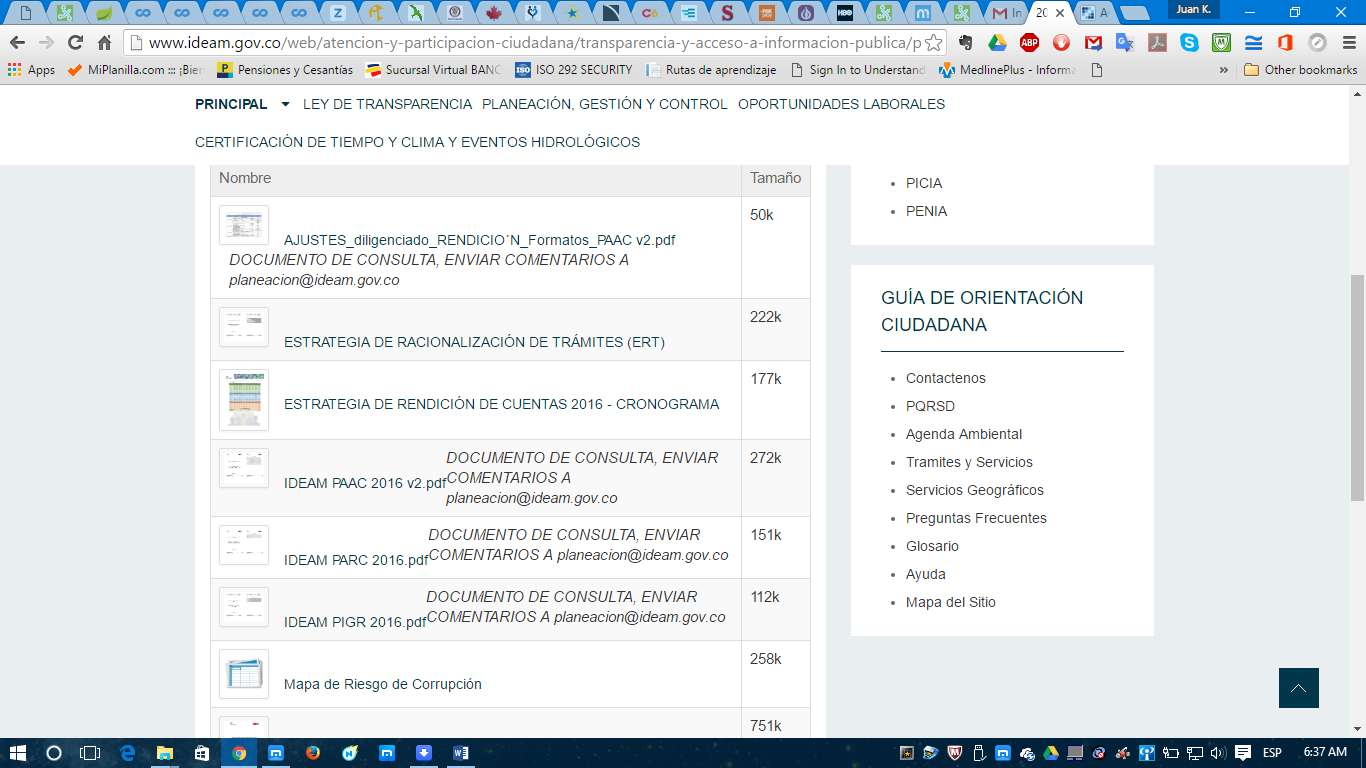 Disposición en la webCOMPONENTE 1: GESTIÓN DEL RIESGO DE CORRUPCIÓN - MAPA DE RIESGOS DE CORRUPCIÓN (MRC)El Sistema de Gestión Integral de la Entidad, es una herramienta dinámica por lo cual en el último trimestre de 2015 fue actualizado, basado en el nuevo estándar ISO 9001:2015, previendo los requisitos necesarios, este ejercicio arrojó como resultado el siguiente mapa de procesos: 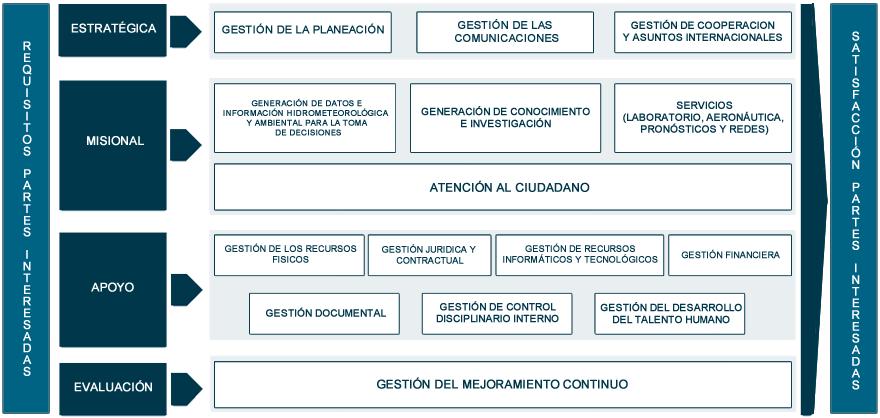 El mapa de riesgos de corrupción (MRC) se encuentra publicado en la Web institucional (http://www.ideam.gov.co/web/atencion-y-participacion-ciudadana/transparencia-y-acceso-a-informacion-publica/planes/plan-anticorrupcion-y-atencion-al-ciudadano), y será actualizado como resultado del monitoreo y seguimiento que se realice.  Véase anexo 1.Vale la pena indicar que el MRC está orientado y basado como se indicó en la versión 1 en el mapa de procesos, por ello los riesgos tipificados corresponden a los mismos, donde aplique.ACTIVIDADES 2016COMPONENTE 2: ESTRATEGIA ANTITRÁMITESACTIVIDADES 2016Nota: No contiene subcomponentes.COMPONENTE 3: RENDICIÓN DE CUENTAS Con el objeto de realizar un proceso constructivo se desarrolló un documento específico de rendición de cuentas, el cual se puede consultar en el anexo 2, matriz de Excel.COMPONENTE 4: MECANISMOS PARA MEJORAR LA ATENCIÓN AL CIUDADANOEl IDEAM está comprometido con mejorar continuamente la atención al ciudadano a través de sus canales de comunicación que son: Telefónico línea 018000110012 y línea fija 3527160 Ext: 1200, virtual: www.ideam.gov.co Enlace (PQRSD) http://www.ideam.gov.co/web/atencion-y-participacion-ciudadana/pqrsd, Enlace Solicitudes de Información http://www.ideam.gov.co/solicitud-de-informacion, Enlace de Certificación tiempo, clima y estado de los ríos http://institucional.ideam.gov.co/jsp/certificaciones-del-estado-del-tiempo-clima-y-niveles-de-los-rios_994, correo electrónico atencionalciudadano@ideam.gov.co, presencial: Ventanilla Única de Correspondencia (aquí está incluido el correo postal), y Ventanilla de solicitud de Información Misional o Técnica, Buzón Institucional y Redes Sociales: You Tube, Facebook, Instagram y Twitter.Se implementa la Estrategia de Servicio al Ciudadano para cumplir con las políticas establecidas por el Gobierno Nacional a través del Programa Nacional de Servicio al Ciudadano, PNSC, fortaleciendo los procesos de servicio al ciudadano al interior de la Entidad y desarrollando capacidades humanas, técnicas y tecnológicas. Con dicha estrategia se busca:Ofrecer soluciones de calidad en el menor tiempo posible para mejorar la Atención al Ciudadano. Fortalecer del canal presencial la ventanilla de Solicitud de información de Atención al Ciudadano. ACTIVIDADES 2016:COMPONENTE 5: MECANISMOS PARA LA TRANSPARENCIA Y ACCESO A LA INFORMACIÓNCOMPONENTE 6: INICIATIVA ADICIONALMONITOREO Y SEGUIMIENTOLa Oficina de Control Interno, realizará el seguimiento conforme el documento de estrategias del Plan anticorrupción, una vez se verifique la elaboración y la publicación del Plan; de igual manera efectuará el seguimiento y el control a la implementación y a los avances de las actividades consignadas en dicho documento.ANEXO 1ANEXO 2SubcomponenteActividadResponsableMeta o ProductoFecha programada estimadaPolítica de Administración de Riesgos de CorrupciónDiseño de la Política de Riesgos de Corrupción.Oficina Asesora de Planeación.Política elaborada30/04/2016Política de Administración de Riesgos de CorrupciónArticular y ajustar las Políticas de Riesgos de Gestión y de Corrupción.Oficina Asesora de Planeación.Políticas articuladas y ajustadas.30/06/2016Política de Administración de Riesgos de CorrupciónAprobación por el CIDA de la PolíticaCIDAActa CIDA con aprobación de la Política30/06/2016 a 29/07/2016Construcción del Mapa de Riesgos de CorrupciónPublicar el mapa de riesgos de corrupciónOficina Asesora de Planeación.MRC publicado en web31/03/2016Monitoreo o revisiónAdministración y Monitoreo de los riesgos de corrupción de cada proceso (Véase capitulo Monitoreo y Seguimiento)Líder de cada proceso.Reporte de monitoreo31/12/2016Consulta y divulgaciónPublicar la política de administración de riesgos de corrupciónOficina Asesora de Planeación.Política publicada en web10/08/2016Consulta y divulgaciónDivulgación de la política de administración de riesgos, plan anticorrupción y de atención al ciudadano y mapa de riesgos de corrupciónGrupo de Comunicaciones y Oficina Asesora de Planeación.Registros de divulgación 29/04/201630/06/201630/11/2016SeguimientoSeguimiento del Plan (Véase capitulo Monitoreo y Seguimiento)Oficina de Control InternoInformes de seguimiento02/05/201602/09/201603/01/2017ActividadResponsableMeta o ProductoFecha programada estimadaDiseñar una estrategia de Racionalización de Trámites basada en medios tecnológicosOficina Asesora de Planeación y áreas misionalesEstrategia diseñada30/06/2016Aprobación por el CIDA de la EstrategiaCIDAActa CIDA con aprobación de la estrategia30/06/2016 a 29/07/2016Actualizar la  Identificación de trámitesOficina Asesora de Planeación y áreas misionalesInforme de identificación de tramites30/08/2016Realizar la priorización de trámitesOficina Asesora de Planeación y áreas misionalesInforme de priorización de tramites31/09/2016Realizar la racionalización de trámitesOficina Asesora de Planeación y áreas misionalesTramites cargados en el SiVirtual30/12/2016Formalización de la Estrategia de Racionalización de TrámitesOficina Asesora de Planeación.Estrategia publicada29/07/2016SubcomponenteActividadResponsableMeta o ProductoFecha programada estimadaEstructura administrativa y Direccionamiento estratégicoActualizar y socializar el portafolio de servicios del IDEAM.Grupo de Atención al CiudadanoPortafolio actualizado y socializado. 30/12/2016Estructura administrativa y Direccionamiento estratégicoRealizar seguimiento a la estrategia de servicio de Atención al Ciudadano. Grupo de Atención al Ciudadano.Resultado seguimiento estrategia. 30/12/2016Fortalecimiento de los canales de atenciónPublicar en la Web, trimestralmente, el informe de la gestión de las PQRS.Grupo de Atención al CiudadanoInforme trimestral publicadoCortes31/03/201630/06/201630/09/201630/12/2016Fortalecimiento de los canales de atenciónMantener actualizada la información de interés general dirigida al ciudadano a través de un medio audiovisual.Grupo de Atención al CiudadanoMedio de divulgación instalado30/12/2016Fortalecimiento de los canales de atenciónFortalecer el canal presencial de ventanilla de Solicitud de información de Atención al CiudadanoGrupo de Atención al CiudadanoInforme de acciones para lograr el Canal fortalecido30/09/2016Talento humanoPromover en la Entidad una cultura de servicio al ciudadano.Grupo de Atención al CiudadanoCronograma de capacitaciones.Actas de reunión con las evidencias.30/12/2016Normativo y procedimentalMejorar continuamente el proceso de Atención al CiudadanoGrupo de Atención al Ciudadano y Oficina Asesora de Planeación.Proceso actualizado aprobado30/12/2016Normativo y procedimentalRealizar reporte del seguimiento hecho a la gestión interna de las PQRS.Grupo de Atención al Ciudadano	Informe de seguimientoMensualRelacionamiento con el ciudadanoRealizar la medición del Nivel de Satisfacción de Usuarios del IDEAM.Grupo de Atención al CiudadanoInforme de medición30/12/2016SubcomponenteActividadResponsableMeta o ProductoFecha programada estimadaLineamientos de Transparencia ActivaActualizar información institucional en la webTodas las áreas responsablesInformación actualizadaPermanenteLineamientos de Transparencia ActivaAsegurar el registro de hojas de vida de los funcionarios y contratistas en el SIGEPSecretaria General – Grupo Talento HumanoOficina Asesora JurídicaInformación actualizadaPermanenteLineamientos de Transparencia ActivaAsegurar el registro de contratos en el SECOPOficina Asesora JurídicaInformación actualizadaPermanenteLineamientos de Transparencia ActivaActualizar e identificar los nuevos sets de datos abiertos en datos.gov.coTodas las áreas.Datos actualizados30/12/2016Lineamientos de Transparencia PasivaEvaluar la aplicación de la resolución de PQRSGrupo de Atención al CiudadanoInforme de evaluación30/09/2016Elaboración los Instrumentos de Gestión de la InformaciónRevisar y actualizar el registro de activos de informaciónSecretaria General – Grupo de Gestión DocumentalUn registro de activos actualizado30/12/2016Elaboración los Instrumentos de Gestión de la InformaciónRevisar y actualizar el Índice de Información Clasificada y ReservadaSecretaria General – Grupo de Gestión DocumentalUn índice actualizado30/12/2016Elaboración los Instrumentos de Gestión de la InformaciónActualizar el inventario de información según los requerimientos GELTodas las áreas.Inventario de información actualizado30/12/2016Criterio diferencial de accesibilidadRealizar revisión de la web institucional en materia de accesibilidadOficina de InformáticaRevisión realizada30/09/2016Monitoreo del Acceso a la Información PúblicaRealizar un diagnóstico del sistema ORFEOSecretaria General – Grupo de Gestión Documental y centro de documentación. Documento de diagnóstico realizado30/12/2016ActividadResponsableMeta o ProductoFecha programada estimadaPromover el uso del portal SIAC (http://www.siac.gov.co/Grupo de Atención al Ciudadano y Grupo de ComunicacionesEcosistemas Acciones de promoción30/12/2016SEGUIMIENTO MAPA DE RIESGOS DE CORRUPCIÓNSEGUIMIENTO MAPA DE RIESGOS DE CORRUPCIÓNSEGUIMIENTO MAPA DE RIESGOS DE CORRUPCIÓNSEGUIMIENTO MAPA DE RIESGOS DE CORRUPCIÓNActividadResponsableFecha corteENTREGA AVANCES - EVIDENCIAS OCI1er. Seguimiento Mapa de riesgos de corrupción de cada proceso.Líder de cada proceso.Del 01/04/2016 al 30/04/201602/05/20162do. Seguimiento Mapa de riesgos de corrupción de cada proceso.Líder de cada proceso.Del 01/08/2016 al 31/08/201602/09/20163er. Seguimiento Mapa de riesgos de corrupción de cada proceso.Líder de cada proceso.Del 01/12/2016 al 31/12/201603/01/2017SEGUIMIENTO PLAN ANTICORRUPCIÓN Y DE ATENCIÓN AL CIUDADANOSEGUIMIENTO PLAN ANTICORRUPCIÓN Y DE ATENCIÓN AL CIUDADANOSEGUIMIENTO PLAN ANTICORRUPCIÓN Y DE ATENCIÓN AL CIUDADANOSEGUIMIENTO PLAN ANTICORRUPCIÓN Y DE ATENCIÓN AL CIUDADANOActividadResponsableFechaFECHA ENTREGA AVANCES - EVIDENCIAS OCI1er. Seguimiento Plan Anticorrupción de cada proceso.Líder de cada proceso.Del 01/04/2016 al 30/04/201602/05/20162do. Seguimiento Plan Anticorrupción de cada proceso.Líder de cada proceso.Del 01/08/2016 al 31/08/201602/09/20163er. Seguimiento Plan Anticorrupción de cada proceso.Líder de cada proceso.Del 01/12/2016 al 31/12/201603/01/2017